Table 9.1 Science, arts and professional qualifications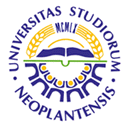 UNIVERSITY OF NOVI SADFACULTY OF AGRICULTURE 21000 NOVI SAD, TRG DOSITEJA OBRADOVIĆA 8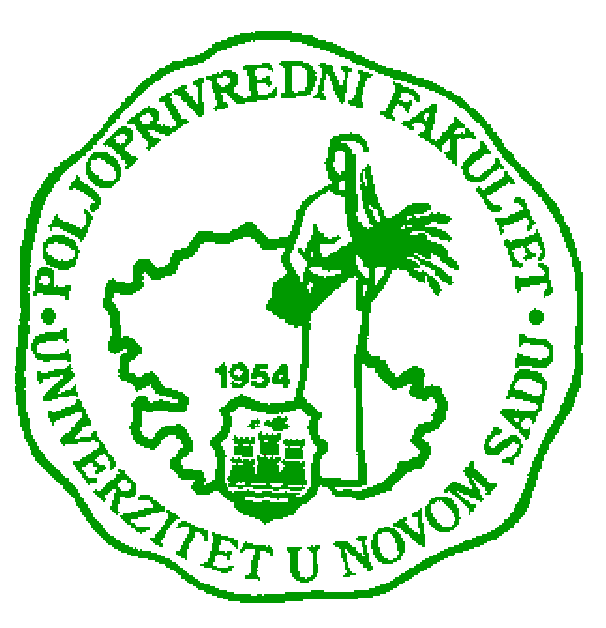 Study Programme AccreditationUNDERGRADUATE ACADEMIC STUDIES                                     ANIMAL SCIENCEName and last name:Name and last name:Name and last name:Name and last name:Name and last name:Name and last name:Name and last name:Name and last name:NIKO MILOŠEVIĆNIKO MILOŠEVIĆNIKO MILOŠEVIĆNIKO MILOŠEVIĆNIKO MILOŠEVIĆAcademic title:Academic title:Academic title:Academic title:Academic title:Academic title:Academic title:Academic title:Full ProfessorFull ProfessorFull ProfessorFull ProfessorFull ProfessorName of the institution where the teacher works full time and starting date:Name of the institution where the teacher works full time and starting date:Name of the institution where the teacher works full time and starting date:Name of the institution where the teacher works full time and starting date:Name of the institution where the teacher works full time and starting date:Name of the institution where the teacher works full time and starting date:Name of the institution where the teacher works full time and starting date:Name of the institution where the teacher works full time and starting date:Faculty of Agriculture, Novi SadDepartment of Animal Sciences 01.07.1989.Faculty of Agriculture, Novi SadDepartment of Animal Sciences 01.07.1989.Faculty of Agriculture, Novi SadDepartment of Animal Sciences 01.07.1989.Faculty of Agriculture, Novi SadDepartment of Animal Sciences 01.07.1989.Faculty of Agriculture, Novi SadDepartment of Animal Sciences 01.07.1989.Scientific or art field:Scientific or art field:Scientific or art field:Scientific or art field:Scientific or art field:Scientific or art field:Scientific or art field:Scientific or art field:ANIMAL SCIENCEANIMAL SCIENCEANIMAL SCIENCEANIMAL SCIENCEANIMAL SCIENCEAcademic carieerAcademic carieerAcademic carieerAcademic carieerAcademic carieerAcademic carieerAcademic carieerAcademic carieerAcademic carieerAcademic carieerAcademic carieerAcademic carieerAcademic carieerYearInstitutionInstitutionInstitutionInstitutionInstitutionFieldFieldAcademic title election:Academic title election:Academic title election:Academic title election:Academic title election:2001Faculty of Agriculture, Novi SadFaculty of Agriculture, Novi SadFaculty of Agriculture, Novi SadFaculty of Agriculture, Novi SadFaculty of Agriculture, Novi Sad Animal Production Animal ProductionPhD thesis:PhD thesis:PhD thesis:PhD thesis:PhD thesis:1990Faculty of Agriculture, ZemunFaculty of Agriculture, ZemunFaculty of Agriculture, ZemunFaculty of Agriculture, ZemunFaculty of Agriculture, Zemun Animal Production Animal ProductionSpecialization:Specialization:Specialization:Specialization:Specialization:Magister thesisMagister thesisMagister thesisMagister thesisMagister thesis1985Faculty of Agriculture, ZemunFaculty of Agriculture, ZemunFaculty of Agriculture, ZemunFaculty of Agriculture, ZemunFaculty of Agriculture, Zemun Animal Production Animal ProductionBachelor's thesisBachelor's thesisBachelor's thesisBachelor's thesisBachelor's thesis1978Faculty of Agriculture, ZemunFaculty of Agriculture, ZemunFaculty of Agriculture, ZemunFaculty of Agriculture, ZemunFaculty of Agriculture, Zemun Animal Production Animal ProductionList of courses being held by the teacher in the accredited study programmesList of courses being held by the teacher in the accredited study programmesList of courses being held by the teacher in the accredited study programmesList of courses being held by the teacher in the accredited study programmesList of courses being held by the teacher in the accredited study programmesList of courses being held by the teacher in the accredited study programmesList of courses being held by the teacher in the accredited study programmesList of courses being held by the teacher in the accredited study programmesList of courses being held by the teacher in the accredited study programmesList of courses being held by the teacher in the accredited study programmesList of courses being held by the teacher in the accredited study programmesList of courses being held by the teacher in the accredited study programmesList of courses being held by the teacher in the accredited study programmesIDCourse nameCourse nameCourse nameCourse nameCourse nameCourse nameStudy programme name, study typeStudy programme name, study typeStudy programme name, study typeNumber of active teaching classes1.1.3OСT4O18NONCONVECTIONAL ANIMALPRODUCTIONNONCONVECTIONAL ANIMALPRODUCTIONNONCONVECTIONAL ANIMALPRODUCTIONNONCONVECTIONAL ANIMALPRODUCTIONNONCONVECTIONAL ANIMALPRODUCTIONNONCONVECTIONAL ANIMALPRODUCTIONANIMAL SCIENCE, UNDERGRADUATE ACADEMIC STUDIES  ANIMAL SCIENCE, UNDERGRADUATE ACADEMIC STUDIES  ANIMAL SCIENCE, UNDERGRADUATE ACADEMIC STUDIES  22.2.Technology of  poultry productionTechnology of  poultry productionTechnology of  poultry productionTechnology of  poultry productionTechnology of  poultry productionTechnology of  poultry productionANIMAL SCIENCE, UNDERGRADUATE ACADEMIC STUDIES  ANIMAL SCIENCE, UNDERGRADUATE ACADEMIC STUDIES  ANIMAL SCIENCE, UNDERGRADUATE ACADEMIC STUDIES  23.3.Animal ProductionAnimal ProductionAnimal ProductionAnimal ProductionAnimal ProductionAnimal ProductionField and Vegetable Sciences, UNDERGRADUATE ACADEMIC STUDIES  Field and Vegetable Sciences, UNDERGRADUATE ACADEMIC STUDIES  Field and Vegetable Sciences, UNDERGRADUATE ACADEMIC STUDIES  34.4.Animal ProductionAnimal ProductionAnimal ProductionAnimal ProductionAnimal ProductionAnimal ProductionAgroecology and Environment Protection, UNDERGRADUATE ACADEMIC STUDIES  Agroecology and Environment Protection, UNDERGRADUATE ACADEMIC STUDIES  Agroecology and Environment Protection, UNDERGRADUATE ACADEMIC STUDIES  355Systems of poultry housing and farmmenagmentSystems of poultry housing and farmmenagmentSystems of poultry housing and farmmenagmentSystems of poultry housing and farmmenagmentSystems of poultry housing and farmmenagmentSystems of poultry housing and farmmenagmentAnimal Production, MASTER ACADEMIC STUDIES                               Animal Production, MASTER ACADEMIC STUDIES                               Animal Production, MASTER ACADEMIC STUDIES                               266Small and decorative animal productionSmall and decorative animal productionSmall and decorative animal productionSmall and decorative animal productionSmall and decorative animal productionSmall and decorative animal productionAnimal Production, MASTER ACADEMIC STUDIES                               Animal Production, MASTER ACADEMIC STUDIES                               Animal Production, MASTER ACADEMIC STUDIES                               277EXPERIMENTAL PRACTICE 2EXPERIMENTAL PRACTICE 2EXPERIMENTAL PRACTICE 2EXPERIMENTAL PRACTICE 2EXPERIMENTAL PRACTICE 2EXPERIMENTAL PRACTICE 2ANIMAL SCIENCE, UNDERGRADUATE ACADEMIC STUDIES  ANIMAL SCIENCE, UNDERGRADUATE ACADEMIC STUDIES  ANIMAL SCIENCE, UNDERGRADUATE ACADEMIC STUDIES  88EXPERIMENTAL PRACTICE 3EXPERIMENTAL PRACTICE 3EXPERIMENTAL PRACTICE 3EXPERIMENTAL PRACTICE 3EXPERIMENTAL PRACTICE 3EXPERIMENTAL PRACTICE 3ANIMAL SCIENCE, UNDERGRADUATE ACADEMIC STUDIES  ANIMAL SCIENCE, UNDERGRADUATE ACADEMIC STUDIES  ANIMAL SCIENCE, UNDERGRADUATE ACADEMIC STUDIES  Representative refferences (minimum 5, not more than 10)Representative refferences (minimum 5, not more than 10)Representative refferences (minimum 5, not more than 10)Representative refferences (minimum 5, not more than 10)Representative refferences (minimum 5, not more than 10)Representative refferences (minimum 5, not more than 10)Representative refferences (minimum 5, not more than 10)Representative refferences (minimum 5, not more than 10)Representative refferences (minimum 5, not more than 10)Representative refferences (minimum 5, not more than 10)Representative refferences (minimum 5, not more than 10)Representative refferences (minimum 5, not more than 10)Representative refferences (minimum 5, not more than 10)Milošević, N., Perić, L., Đukić-Stojĉić, M., Bjedov, S., Trivunović, S. (2013) Autochthonous hen breeds in republic of serbia – banat naked neck and sombor crested. World's Poultry Science Journal, Vol 69, march, 2013. (In pressum) Milošević, N., Perić, L., Đukić-Stojĉić, M., Bjedov, S., Trivunović, S. (2013) Autochthonous hen breeds in republic of serbia – banat naked neck and sombor crested. World's Poultry Science Journal, Vol 69, march, 2013. (In pressum) Milošević, N., Perić, L., Đukić-Stojĉić, M., Bjedov, S., Trivunović, S. (2013) Autochthonous hen breeds in republic of serbia – banat naked neck and sombor crested. World's Poultry Science Journal, Vol 69, march, 2013. (In pressum) Milošević, N., Perić, L., Đukić-Stojĉić, M., Bjedov, S., Trivunović, S. (2013) Autochthonous hen breeds in republic of serbia – banat naked neck and sombor crested. World's Poultry Science Journal, Vol 69, march, 2013. (In pressum) Milošević, N., Perić, L., Đukić-Stojĉić, M., Bjedov, S., Trivunović, S. (2013) Autochthonous hen breeds in republic of serbia – banat naked neck and sombor crested. World's Poultry Science Journal, Vol 69, march, 2013. (In pressum) Milošević, N., Perić, L., Đukić-Stojĉić, M., Bjedov, S., Trivunović, S. (2013) Autochthonous hen breeds in republic of serbia – banat naked neck and sombor crested. World's Poultry Science Journal, Vol 69, march, 2013. (In pressum) Milošević, N., Perić, L., Đukić-Stojĉić, M., Bjedov, S., Trivunović, S. (2013) Autochthonous hen breeds in republic of serbia – banat naked neck and sombor crested. World's Poultry Science Journal, Vol 69, march, 2013. (In pressum) Milošević, N., Perić, L., Đukić-Stojĉić, M., Bjedov, S., Trivunović, S. (2013) Autochthonous hen breeds in republic of serbia – banat naked neck and sombor crested. World's Poultry Science Journal, Vol 69, march, 2013. (In pressum) Milošević, N., Perić, L., Đukić-Stojĉić, M., Bjedov, S., Trivunović, S. (2013) Autochthonous hen breeds in republic of serbia – banat naked neck and sombor crested. World's Poultry Science Journal, Vol 69, march, 2013. (In pressum) Milošević, N., Perić, L., Đukić-Stojĉić, M., Bjedov, S., Trivunović, S. (2013) Autochthonous hen breeds in republic of serbia – banat naked neck and sombor crested. World's Poultry Science Journal, Vol 69, march, 2013. (In pressum) Milošević, N., Perić, L., Đukić-Stojĉić, M., Bjedov, S., Trivunović, S. (2013) Autochthonous hen breeds in republic of serbia – banat naked neck and sombor crested. World's Poultry Science Journal, Vol 69, march, 2013. (In pressum) Milošević, N., Perić, L., Đukić-Stojĉić, M., Bjedov, S., Trivunović, S. (2013) Autochthonous hen breeds in republic of serbia – banat naked neck and sombor crested. World's Poultry Science Journal, Vol 69, march, 2013. (In pressum) Djukić Stojĉić, M., Perić L, Milošević, N, Rodić, V, Glamoĉić, D, Škrbić, Z. and Lukić, M. (2012) Effect of genotype andhousing system on egg production, egg quality and welfare of laying hens. Journal of Food, Agriculture & Environment,Vol.10 (2): 556-559. Djukić Stojĉić, M., Perić L, Milošević, N, Rodić, V, Glamoĉić, D, Škrbić, Z. and Lukić, M. (2012) Effect of genotype andhousing system on egg production, egg quality and welfare of laying hens. Journal of Food, Agriculture & Environment,Vol.10 (2): 556-559. Djukić Stojĉić, M., Perić L, Milošević, N, Rodić, V, Glamoĉić, D, Škrbić, Z. and Lukić, M. (2012) Effect of genotype andhousing system on egg production, egg quality and welfare of laying hens. Journal of Food, Agriculture & Environment,Vol.10 (2): 556-559. Djukić Stojĉić, M., Perić L, Milošević, N, Rodić, V, Glamoĉić, D, Škrbić, Z. and Lukić, M. (2012) Effect of genotype andhousing system on egg production, egg quality and welfare of laying hens. Journal of Food, Agriculture & Environment,Vol.10 (2): 556-559. Djukić Stojĉić, M., Perić L, Milošević, N, Rodić, V, Glamoĉić, D, Škrbić, Z. and Lukić, M. (2012) Effect of genotype andhousing system on egg production, egg quality and welfare of laying hens. Journal of Food, Agriculture & Environment,Vol.10 (2): 556-559. Djukić Stojĉić, M., Perić L, Milošević, N, Rodić, V, Glamoĉić, D, Škrbić, Z. and Lukić, M. (2012) Effect of genotype andhousing system on egg production, egg quality and welfare of laying hens. Journal of Food, Agriculture & Environment,Vol.10 (2): 556-559. Djukić Stojĉić, M., Perić L, Milošević, N, Rodić, V, Glamoĉić, D, Škrbić, Z. and Lukić, M. (2012) Effect of genotype andhousing system on egg production, egg quality and welfare of laying hens. Journal of Food, Agriculture & Environment,Vol.10 (2): 556-559. Djukić Stojĉić, M., Perić L, Milošević, N, Rodić, V, Glamoĉić, D, Škrbić, Z. and Lukić, M. (2012) Effect of genotype andhousing system on egg production, egg quality and welfare of laying hens. Journal of Food, Agriculture & Environment,Vol.10 (2): 556-559. Djukić Stojĉić, M., Perić L, Milošević, N, Rodić, V, Glamoĉić, D, Škrbić, Z. and Lukić, M. (2012) Effect of genotype andhousing system on egg production, egg quality and welfare of laying hens. Journal of Food, Agriculture & Environment,Vol.10 (2): 556-559. Djukić Stojĉić, M., Perić L, Milošević, N, Rodić, V, Glamoĉić, D, Škrbić, Z. and Lukić, M. (2012) Effect of genotype andhousing system on egg production, egg quality and welfare of laying hens. Journal of Food, Agriculture & Environment,Vol.10 (2): 556-559. Djukić Stojĉić, M., Perić L, Milošević, N, Rodić, V, Glamoĉić, D, Škrbić, Z. and Lukić, M. (2012) Effect of genotype andhousing system on egg production, egg quality and welfare of laying hens. Journal of Food, Agriculture & Environment,Vol.10 (2): 556-559. Djukić Stojĉić, M., Perić L, Milošević, N, Rodić, V, Glamoĉić, D, Škrbić, Z. and Lukić, M. (2012) Effect of genotype andhousing system on egg production, egg quality and welfare of laying hens. Journal of Food, Agriculture & Environment,Vol.10 (2): 556-559. Milošević, N. Pavlovski, Z., Perić, L. (2011) Present situation, capacities and prospects of development of poultry productionin serbia. Biotechnology in Animal Husbandry 27 (3), p 499-511 Milošević, N. Pavlovski, Z., Perić, L. (2011) Present situation, capacities and prospects of development of poultry productionin serbia. Biotechnology in Animal Husbandry 27 (3), p 499-511 Milošević, N. Pavlovski, Z., Perić, L. (2011) Present situation, capacities and prospects of development of poultry productionin serbia. Biotechnology in Animal Husbandry 27 (3), p 499-511 Milošević, N. Pavlovski, Z., Perić, L. (2011) Present situation, capacities and prospects of development of poultry productionin serbia. Biotechnology in Animal Husbandry 27 (3), p 499-511 Milošević, N. Pavlovski, Z., Perić, L. (2011) Present situation, capacities and prospects of development of poultry productionin serbia. Biotechnology in Animal Husbandry 27 (3), p 499-511 Milošević, N. Pavlovski, Z., Perić, L. (2011) Present situation, capacities and prospects of development of poultry productionin serbia. Biotechnology in Animal Husbandry 27 (3), p 499-511 Milošević, N. Pavlovski, Z., Perić, L. (2011) Present situation, capacities and prospects of development of poultry productionin serbia. Biotechnology in Animal Husbandry 27 (3), p 499-511 Milošević, N. Pavlovski, Z., Perić, L. (2011) Present situation, capacities and prospects of development of poultry productionin serbia. Biotechnology in Animal Husbandry 27 (3), p 499-511 Milošević, N. Pavlovski, Z., Perić, L. (2011) Present situation, capacities and prospects of development of poultry productionin serbia. Biotechnology in Animal Husbandry 27 (3), p 499-511 Milošević, N. Pavlovski, Z., Perić, L. (2011) Present situation, capacities and prospects of development of poultry productionin serbia. Biotechnology in Animal Husbandry 27 (3), p 499-511 Milošević, N. Pavlovski, Z., Perić, L. (2011) Present situation, capacities and prospects of development of poultry productionin serbia. Biotechnology in Animal Husbandry 27 (3), p 499-511 Milošević, N. Pavlovski, Z., Perić, L. (2011) Present situation, capacities and prospects of development of poultry productionin serbia. Biotechnology in Animal Husbandry 27 (3), p 499-511 Milošević, N. Stanaćev, V. Djukić-Stojĉić, M., Bjedov, S. (2010) Nutritional Value of Rapeseed Meal in Feed of BroilerChickens. XIIIth European Poultry Conference, Tours, France, 23-27, August 2010, World`s Poultry Science Journal, Vol. 66,228-234. Milošević, N. Stanaćev, V. Djukić-Stojĉić, M., Bjedov, S. (2010) Nutritional Value of Rapeseed Meal in Feed of BroilerChickens. XIIIth European Poultry Conference, Tours, France, 23-27, August 2010, World`s Poultry Science Journal, Vol. 66,228-234. Milošević, N. Stanaćev, V. Djukić-Stojĉić, M., Bjedov, S. (2010) Nutritional Value of Rapeseed Meal in Feed of BroilerChickens. XIIIth European Poultry Conference, Tours, France, 23-27, August 2010, World`s Poultry Science Journal, Vol. 66,228-234. Milošević, N. Stanaćev, V. Djukić-Stojĉić, M., Bjedov, S. (2010) Nutritional Value of Rapeseed Meal in Feed of BroilerChickens. XIIIth European Poultry Conference, Tours, France, 23-27, August 2010, World`s Poultry Science Journal, Vol. 66,228-234. Milošević, N. Stanaćev, V. Djukić-Stojĉić, M., Bjedov, S. (2010) Nutritional Value of Rapeseed Meal in Feed of BroilerChickens. XIIIth European Poultry Conference, Tours, France, 23-27, August 2010, World`s Poultry Science Journal, Vol. 66,228-234. Milošević, N. Stanaćev, V. Djukić-Stojĉić, M., Bjedov, S. (2010) Nutritional Value of Rapeseed Meal in Feed of BroilerChickens. XIIIth European Poultry Conference, Tours, France, 23-27, August 2010, World`s Poultry Science Journal, Vol. 66,228-234. Milošević, N. Stanaćev, V. Djukić-Stojĉić, M., Bjedov, S. (2010) Nutritional Value of Rapeseed Meal in Feed of BroilerChickens. XIIIth European Poultry Conference, Tours, France, 23-27, August 2010, World`s Poultry Science Journal, Vol. 66,228-234. Milošević, N. Stanaćev, V. Djukić-Stojĉić, M., Bjedov, S. (2010) Nutritional Value of Rapeseed Meal in Feed of BroilerChickens. XIIIth European Poultry Conference, Tours, France, 23-27, August 2010, World`s Poultry Science Journal, Vol. 66,228-234. Milošević, N. Stanaćev, V. Djukić-Stojĉić, M., Bjedov, S. (2010) Nutritional Value of Rapeseed Meal in Feed of BroilerChickens. XIIIth European Poultry Conference, Tours, France, 23-27, August 2010, World`s Poultry Science Journal, Vol. 66,228-234. Milošević, N. Stanaćev, V. Djukić-Stojĉić, M., Bjedov, S. (2010) Nutritional Value of Rapeseed Meal in Feed of BroilerChickens. XIIIth European Poultry Conference, Tours, France, 23-27, August 2010, World`s Poultry Science Journal, Vol. 66,228-234. Milošević, N. Stanaćev, V. Djukić-Stojĉić, M., Bjedov, S. (2010) Nutritional Value of Rapeseed Meal in Feed of BroilerChickens. XIIIth European Poultry Conference, Tours, France, 23-27, August 2010, World`s Poultry Science Journal, Vol. 66,228-234. Milošević, N. Stanaćev, V. Djukić-Stojĉić, M., Bjedov, S. (2010) Nutritional Value of Rapeseed Meal in Feed of BroilerChickens. XIIIth European Poultry Conference, Tours, France, 23-27, August 2010, World`s Poultry Science Journal, Vol. 66,228-234. Perić, L., Milošević, N., Ţikić, D., Bjedov, S., Cvetković, D., Markov, S., Mohnl, M. and Steiner, T. (2010) Effects of probioticand phytogenic products on performance, gut morphology and cecal microflora of broiler chickens. Archiv Tierzucht /Archives Animal Breeding, vol 53 (3), 350-359. Perić, L., Milošević, N., Ţikić, D., Bjedov, S., Cvetković, D., Markov, S., Mohnl, M. and Steiner, T. (2010) Effects of probioticand phytogenic products on performance, gut morphology and cecal microflora of broiler chickens. Archiv Tierzucht /Archives Animal Breeding, vol 53 (3), 350-359. Perić, L., Milošević, N., Ţikić, D., Bjedov, S., Cvetković, D., Markov, S., Mohnl, M. and Steiner, T. (2010) Effects of probioticand phytogenic products on performance, gut morphology and cecal microflora of broiler chickens. Archiv Tierzucht /Archives Animal Breeding, vol 53 (3), 350-359. Perić, L., Milošević, N., Ţikić, D., Bjedov, S., Cvetković, D., Markov, S., Mohnl, M. and Steiner, T. (2010) Effects of probioticand phytogenic products on performance, gut morphology and cecal microflora of broiler chickens. Archiv Tierzucht /Archives Animal Breeding, vol 53 (3), 350-359. Perić, L., Milošević, N., Ţikić, D., Bjedov, S., Cvetković, D., Markov, S., Mohnl, M. and Steiner, T. (2010) Effects of probioticand phytogenic products on performance, gut morphology and cecal microflora of broiler chickens. Archiv Tierzucht /Archives Animal Breeding, vol 53 (3), 350-359. Perić, L., Milošević, N., Ţikić, D., Bjedov, S., Cvetković, D., Markov, S., Mohnl, M. and Steiner, T. (2010) Effects of probioticand phytogenic products on performance, gut morphology and cecal microflora of broiler chickens. Archiv Tierzucht /Archives Animal Breeding, vol 53 (3), 350-359. Perić, L., Milošević, N., Ţikić, D., Bjedov, S., Cvetković, D., Markov, S., Mohnl, M. and Steiner, T. (2010) Effects of probioticand phytogenic products on performance, gut morphology and cecal microflora of broiler chickens. Archiv Tierzucht /Archives Animal Breeding, vol 53 (3), 350-359. Perić, L., Milošević, N., Ţikić, D., Bjedov, S., Cvetković, D., Markov, S., Mohnl, M. and Steiner, T. (2010) Effects of probioticand phytogenic products on performance, gut morphology and cecal microflora of broiler chickens. Archiv Tierzucht /Archives Animal Breeding, vol 53 (3), 350-359. Perić, L., Milošević, N., Ţikić, D., Bjedov, S., Cvetković, D., Markov, S., Mohnl, M. and Steiner, T. (2010) Effects of probioticand phytogenic products on performance, gut morphology and cecal microflora of broiler chickens. Archiv Tierzucht /Archives Animal Breeding, vol 53 (3), 350-359. Perić, L., Milošević, N., Ţikić, D., Bjedov, S., Cvetković, D., Markov, S., Mohnl, M. and Steiner, T. (2010) Effects of probioticand phytogenic products on performance, gut morphology and cecal microflora of broiler chickens. Archiv Tierzucht /Archives Animal Breeding, vol 53 (3), 350-359. Perić, L., Milošević, N., Ţikić, D., Bjedov, S., Cvetković, D., Markov, S., Mohnl, M. and Steiner, T. (2010) Effects of probioticand phytogenic products on performance, gut morphology and cecal microflora of broiler chickens. Archiv Tierzucht /Archives Animal Breeding, vol 53 (3), 350-359. Perić, L., Milošević, N., Ţikić, D., Bjedov, S., Cvetković, D., Markov, S., Mohnl, M. and Steiner, T. (2010) Effects of probioticand phytogenic products on performance, gut morphology and cecal microflora of broiler chickens. Archiv Tierzucht /Archives Animal Breeding, vol 53 (3), 350-359. Milošević, N., Perić, L., Lukić, M., Filipović, S. (2007) Nutritive value of corn meal in nutrition of fattening chickens.Biotechnology in Animal Husbendry. 23 (5-6), 535-542. Milošević, N., Perić, L., Lukić, M., Filipović, S. (2007) Nutritive value of corn meal in nutrition of fattening chickens.Biotechnology in Animal Husbendry. 23 (5-6), 535-542. Milošević, N., Perić, L., Lukić, M., Filipović, S. (2007) Nutritive value of corn meal in nutrition of fattening chickens.Biotechnology in Animal Husbendry. 23 (5-6), 535-542. Milošević, N., Perić, L., Lukić, M., Filipović, S. (2007) Nutritive value of corn meal in nutrition of fattening chickens.Biotechnology in Animal Husbendry. 23 (5-6), 535-542. Milošević, N., Perić, L., Lukić, M., Filipović, S. (2007) Nutritive value of corn meal in nutrition of fattening chickens.Biotechnology in Animal Husbendry. 23 (5-6), 535-542. Milošević, N., Perić, L., Lukić, M., Filipović, S. (2007) Nutritive value of corn meal in nutrition of fattening chickens.Biotechnology in Animal Husbendry. 23 (5-6), 535-542. Milošević, N., Perić, L., Lukić, M., Filipović, S. (2007) Nutritive value of corn meal in nutrition of fattening chickens.Biotechnology in Animal Husbendry. 23 (5-6), 535-542. Milošević, N., Perić, L., Lukić, M., Filipović, S. (2007) Nutritive value of corn meal in nutrition of fattening chickens.Biotechnology in Animal Husbendry. 23 (5-6), 535-542. Milošević, N., Perić, L., Lukić, M., Filipović, S. (2007) Nutritive value of corn meal in nutrition of fattening chickens.Biotechnology in Animal Husbendry. 23 (5-6), 535-542. Milošević, N., Perić, L., Lukić, M., Filipović, S. (2007) Nutritive value of corn meal in nutrition of fattening chickens.Biotechnology in Animal Husbendry. 23 (5-6), 535-542. Milošević, N., Perić, L., Lukić, M., Filipović, S. (2007) Nutritive value of corn meal in nutrition of fattening chickens.Biotechnology in Animal Husbendry. 23 (5-6), 535-542. Milošević, N., Perić, L., Lukić, M., Filipović, S. (2007) Nutritive value of corn meal in nutrition of fattening chickens.Biotechnology in Animal Husbendry. 23 (5-6), 535-542. . Milošević, N., Stanaćev, V., Perić L. and Kovĉin, S.: The effect of rapeseed meal in the feed of broiler chickens. 16th EuropeanSymp. on Poultry Nutrition, August 26 – 30, 2007, Strasbourg, pp. 201-204. Milošević, N., Stanaćev, V., Perić L. and Kovĉin, S.: The effect of rapeseed meal in the feed of broiler chickens. 16th EuropeanSymp. on Poultry Nutrition, August 26 – 30, 2007, Strasbourg, pp. 201-204. Milošević, N., Stanaćev, V., Perić L. and Kovĉin, S.: The effect of rapeseed meal in the feed of broiler chickens. 16th EuropeanSymp. on Poultry Nutrition, August 26 – 30, 2007, Strasbourg, pp. 201-204. Milošević, N., Stanaćev, V., Perić L. and Kovĉin, S.: The effect of rapeseed meal in the feed of broiler chickens. 16th EuropeanSymp. on Poultry Nutrition, August 26 – 30, 2007, Strasbourg, pp. 201-204. Milošević, N., Stanaćev, V., Perić L. and Kovĉin, S.: The effect of rapeseed meal in the feed of broiler chickens. 16th EuropeanSymp. on Poultry Nutrition, August 26 – 30, 2007, Strasbourg, pp. 201-204. Milošević, N., Stanaćev, V., Perić L. and Kovĉin, S.: The effect of rapeseed meal in the feed of broiler chickens. 16th EuropeanSymp. on Poultry Nutrition, August 26 – 30, 2007, Strasbourg, pp. 201-204. Milošević, N., Stanaćev, V., Perić L. and Kovĉin, S.: The effect of rapeseed meal in the feed of broiler chickens. 16th EuropeanSymp. on Poultry Nutrition, August 26 – 30, 2007, Strasbourg, pp. 201-204. Milošević, N., Stanaćev, V., Perić L. and Kovĉin, S.: The effect of rapeseed meal in the feed of broiler chickens. 16th EuropeanSymp. on Poultry Nutrition, August 26 – 30, 2007, Strasbourg, pp. 201-204. Milošević, N., Stanaćev, V., Perić L. and Kovĉin, S.: The effect of rapeseed meal in the feed of broiler chickens. 16th EuropeanSymp. on Poultry Nutrition, August 26 – 30, 2007, Strasbourg, pp. 201-204. Milošević, N., Stanaćev, V., Perić L. and Kovĉin, S.: The effect of rapeseed meal in the feed of broiler chickens. 16th EuropeanSymp. on Poultry Nutrition, August 26 – 30, 2007, Strasbourg, pp. 201-204. Milošević, N., Stanaćev, V., Perić L. and Kovĉin, S.: The effect of rapeseed meal in the feed of broiler chickens. 16th EuropeanSymp. on Poultry Nutrition, August 26 – 30, 2007, Strasbourg, pp. 201-204. Milošević, N., Stanaćev, V., Perić L. and Kovĉin, S.: The effect of rapeseed meal in the feed of broiler chickens. 16th EuropeanSymp. on Poultry Nutrition, August 26 – 30, 2007, Strasbourg, pp. 201-204Supić B., Milošević, N., Ĉobić T.: Ţivinarstvo. Poljoprivredni fakultet, Novi Sad, 2000. (Уџбеник). Supić B., Milošević, N., Ĉobić T.: Ţivinarstvo. Poljoprivredni fakultet, Novi Sad, 2000. (Уџбеник). Supić B., Milošević, N., Ĉobić T.: Ţivinarstvo. Poljoprivredni fakultet, Novi Sad, 2000. (Уџбеник). Supić B., Milošević, N., Ĉobić T.: Ţivinarstvo. Poljoprivredni fakultet, Novi Sad, 2000. (Уџбеник). Supić B., Milošević, N., Ĉobić T.: Ţivinarstvo. Poljoprivredni fakultet, Novi Sad, 2000. (Уџбеник). Supić B., Milošević, N., Ĉobić T.: Ţivinarstvo. Poljoprivredni fakultet, Novi Sad, 2000. (Уџбеник). Supić B., Milošević, N., Ĉobić T.: Ţivinarstvo. Poljoprivredni fakultet, Novi Sad, 2000. (Уџбеник). Supić B., Milošević, N., Ĉobić T.: Ţivinarstvo. Poljoprivredni fakultet, Novi Sad, 2000. (Уџбеник). Supić B., Milošević, N., Ĉobić T.: Ţivinarstvo. Poljoprivredni fakultet, Novi Sad, 2000. (Уџбеник). Supić B., Milošević, N., Ĉobić T.: Ţivinarstvo. Poljoprivredni fakultet, Novi Sad, 2000. (Уџбеник). Supić B., Milošević, N., Ĉobić T.: Ţivinarstvo. Poljoprivredni fakultet, Novi Sad, 2000. (Уџбеник). Supić B., Milošević, N., Ĉobić T.: Ţivinarstvo. Poljoprivredni fakultet, Novi Sad, 2000. (Уџбеник). Milošević, N., Perić, L.: Tehnologija ţivinarske proizvodnje. Poljoprivredni fakultet, Novi Sad., 2011. (Уџбеник)Milošević, N., Perić, L.: Tehnologija ţivinarske proizvodnje. Poljoprivredni fakultet, Novi Sad., 2011. (Уџбеник)Milošević, N., Perić, L.: Tehnologija ţivinarske proizvodnje. Poljoprivredni fakultet, Novi Sad., 2011. (Уџбеник)Milošević, N., Perić, L.: Tehnologija ţivinarske proizvodnje. Poljoprivredni fakultet, Novi Sad., 2011. (Уџбеник)Milošević, N., Perić, L.: Tehnologija ţivinarske proizvodnje. Poljoprivredni fakultet, Novi Sad., 2011. (Уџбеник)Milošević, N., Perić, L.: Tehnologija ţivinarske proizvodnje. Poljoprivredni fakultet, Novi Sad., 2011. (Уџбеник)Milošević, N., Perić, L.: Tehnologija ţivinarske proizvodnje. Poljoprivredni fakultet, Novi Sad., 2011. (Уџбеник)Milošević, N., Perić, L.: Tehnologija ţivinarske proizvodnje. Poljoprivredni fakultet, Novi Sad., 2011. (Уџбеник)Milošević, N., Perić, L.: Tehnologija ţivinarske proizvodnje. Poljoprivredni fakultet, Novi Sad., 2011. (Уџбеник)Milošević, N., Perić, L.: Tehnologija ţivinarske proizvodnje. Poljoprivredni fakultet, Novi Sad., 2011. (Уџбеник)Milošević, N., Perić, L.: Tehnologija ţivinarske proizvodnje. Poljoprivredni fakultet, Novi Sad., 2011. (Уџбеник)Milošević, N., Perić, L.: Tehnologija ţivinarske proizvodnje. Poljoprivredni fakultet, Novi Sad., 2011. (Уџбеник)Milošević, N., Djukić-Stojĉić, M., Perić, L.: Gajenje prepelica. Poljoprivredni fakultet, Novi Sad, 2013. (Монографија)Milošević, N., Djukić-Stojĉić, M., Perić, L.: Gajenje prepelica. Poljoprivredni fakultet, Novi Sad, 2013. (Монографија)Milošević, N., Djukić-Stojĉić, M., Perić, L.: Gajenje prepelica. Poljoprivredni fakultet, Novi Sad, 2013. (Монографија)Milošević, N., Djukić-Stojĉić, M., Perić, L.: Gajenje prepelica. Poljoprivredni fakultet, Novi Sad, 2013. (Монографија)Milošević, N., Djukić-Stojĉić, M., Perić, L.: Gajenje prepelica. Poljoprivredni fakultet, Novi Sad, 2013. (Монографија)Milošević, N., Djukić-Stojĉić, M., Perić, L.: Gajenje prepelica. Poljoprivredni fakultet, Novi Sad, 2013. (Монографија)Milošević, N., Djukić-Stojĉić, M., Perić, L.: Gajenje prepelica. Poljoprivredni fakultet, Novi Sad, 2013. (Монографија)Milošević, N., Djukić-Stojĉić, M., Perić, L.: Gajenje prepelica. Poljoprivredni fakultet, Novi Sad, 2013. (Монографија)Milošević, N., Djukić-Stojĉić, M., Perić, L.: Gajenje prepelica. Poljoprivredni fakultet, Novi Sad, 2013. (Монографија)Milošević, N., Djukić-Stojĉić, M., Perić, L.: Gajenje prepelica. Poljoprivredni fakultet, Novi Sad, 2013. (Монографија)Milošević, N., Djukić-Stojĉić, M., Perić, L.: Gajenje prepelica. Poljoprivredni fakultet, Novi Sad, 2013. (Монографија)Milošević, N., Djukić-Stojĉić, M., Perić, L.: Gajenje prepelica. Poljoprivredni fakultet, Novi Sad, 2013. (Монографија)Summary data for the teacher's scientific or art and professional activity: Summary data for the teacher's scientific or art and professional activity: Summary data for the teacher's scientific or art and professional activity: Summary data for the teacher's scientific or art and professional activity: Summary data for the teacher's scientific or art and professional activity: Summary data for the teacher's scientific or art and professional activity: Summary data for the teacher's scientific or art and professional activity: Summary data for the teacher's scientific or art and professional activity: Summary data for the teacher's scientific or art and professional activity: Summary data for the teacher's scientific or art and professional activity: Summary data for the teacher's scientific or art and professional activity: Summary data for the teacher's scientific or art and professional activity: Summary data for the teacher's scientific or art and professional activity: Quotation total: Quotation total: Quotation total: Quotation total: Quotation total: Quotation total: Quotation total: 267267267267267267Total of SCI (SSCI) list papers:Total of SCI (SSCI) list papers:Total of SCI (SSCI) list papers:Total of SCI (SSCI) list papers:Total of SCI (SSCI) list papers:Total of SCI (SSCI) list papers:Total of SCI (SSCI) list papers:101010101010Current projects:Current projects:Current projects:Current projects:Current projects:Current projects:Current projects:Domestic:  2Domestic:  2Domestic:  2International: 1International: 1International: 1Specialization Specialization Specialization Specialization Roslin Institute, Roslin, Midlothian, ScotlandRoslin Institute, Roslin, Midlothian, ScotlandRoslin Institute, Roslin, Midlothian, ScotlandRoslin Institute, Roslin, Midlothian, ScotlandRoslin Institute, Roslin, Midlothian, ScotlandRoslin Institute, Roslin, Midlothian, ScotlandRoslin Institute, Roslin, Midlothian, ScotlandRoslin Institute, Roslin, Midlothian, ScotlandRoslin Institute, Roslin, Midlothian, Scotland